„Közös értékek, közösségi élmények”című TOP-5.3.1-16-SB1-2017-00002 azonosítószámú ProjektMeghívom Önt a „Közös értékek, közösségi élmények” című projekt keretében tartandó közösségi beszélgetésre, vitafórumra.Időpont: 2019. 09. 12.Helyszín: 4700 Mátészalka, Csokonai út 60.Megjelenésére feltétlen számítunk!Mátészalka, 2019.09.05.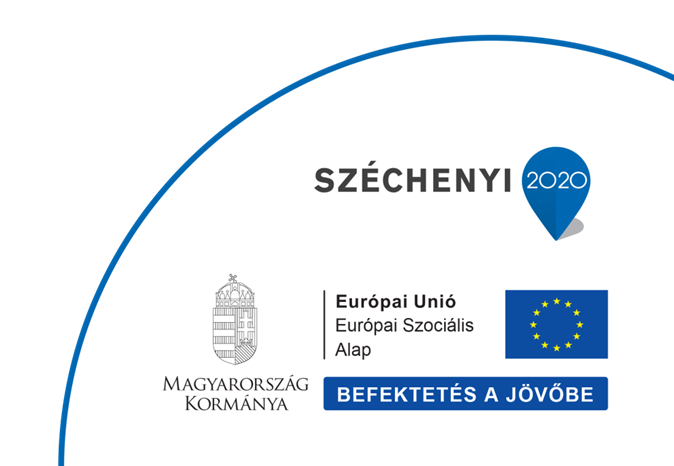 